İlçesi		:…………………………………                                                                                                                  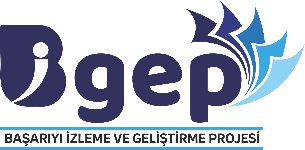 Okul Adı	:…………………………………OKUL ÇALIŞMA PLANI2.PROJE TABANLI ÇALIŞMALARBaşarıyı İzleme ve Geliştirme(BİGEP) Projesinin İlgili MaddesiYapılacak Olan ÇalışmalarSorumlu Yönetici/ ÖğretmenYapılacak Olan Çalışmanın Süresi Tarihiİl Millî Eğitim Müdürlüğü, İlçe Millî Eğitim Müdürlükleri ile okul/kurumlar tarafından her eğitimöğretim yılında proje programları (Erasmus+, eTwinning, TÜBİTAK, ulusal ve uluslararası projeler) hakkında yüz yüze/çevrimiçi bilgilendirme toplantıları, çalıştaylar ve eğitimler düzenlenir.İl Millî Eğitim Müdürlüğü, İlçe Millî Eğitim Müdürlükleri ile okul/kurumlar tarafından her eğitimöğretim yılında proje programları (Erasmus+, eTwinning, TÜBİTAK, ulusal ve uluslararası projeler) hakkında yüz yüze/çevrimiçi bilgilendirme toplantıları, çalıştaylar ve eğitimler düzenlenir.İlimizdeki özel okullar ile resmî okullar arasındaki sosyal dayanışma ve bütünleşmeyi artırmak için ortak proje ve platformlar oluşturulur.